В целях осуществления взаимодействия структурных подразделений администрации города Канска Красноярского края по обеспечению жилыми помещениями детей-сирот и детей, оставшихся без попечения родителей, лиц из числа детей-сирот и детей, оставшихся без попечения родителей, лиц, которые относились к категории детей-сирот и детей, оставшихся без попечения родителей, лиц из числа детей-сирот и детей, оставшихся без попечения родителей, и достигли возраста 23 лет, в соответствии с Федеральным законом от 21.12.1996 № 159-ФЗ «О дополнительных гарантиях по социальной поддержке детей-сирот и детей, оставшихся без попечения родителей», Законом Красноярского края от 02.11.2000 № 12-961 «О защите прав ребенка», на основании Закона Красноярского края от 24.12.2009 № 9-4225 «О наделении органов местного самоуправления муниципальных районов и городских округов края государственными полномочиями по обеспечению жилыми помещениями детей-сирот и детей, оставшихся без попечения родителей, лиц из числа детей-сирот и детей, оставшихся без попечения родителей», руководствуясь ст. ст. 30, 35 Устава города Канска, ПОСТАНОВЛЯЮ: 1. Утвердить Регламент взаимодействия структурных подразделений администрации города Канска по обеспечению жилыми помещениями детей-сирот и детей, оставшихся без попечения родителей, лиц из числа детей-сирот и детей, оставшихся без попечения родителей, лиц, которые относились к категории детей-сирот и детей, оставшихся без попечения родителей, лиц из числа детей-сирот и детей, оставшихся без попечения родителей, и достигли возраста 23 лет согласно приложению. 2. Отменить Постановление администрации г. Канска Красноярского края от 28.07.2014 № 1153 «Об утверждении Регламента приобретения жилых помещений детям-сиротам, детям, оставшимся без попечения родителей, и лицам из их числа, а также гражданам, ранее относившимся к категории лиц из числа детей-сирот и детей, оставшихся без попечения родителей».3. Ведущему специалисту отдела культуры администрации города Канска (Н.А. Нестеровой) разместить настоящее постановление в газете «Канский вестник» и на сайте администрации города Канска в информационно-телекоммуникационной сети «Интернет».4. Контроль за исполнением настоящего Постановления возложить на первого заместителя главы города по экономике и финансам Лифанскую Е.Н., заместителя главы города по вопросам жизнеобеспечения Крупского Р.В., заместителя главы города по социальной политике Ломову Ю.А., заместителя главы города по общим вопросам Обверткину С.В. в пределах компетенции.5. Постановление вступает в силу со дня официального опубликования.Глава города Канска                                                                         А.М. БересневПриложение к Постановлению администрации города Канска от 14.03.2022 г. № 203 .Регламент взаимодействия структурных подразделений администрации города Канска по обеспечению жилыми помещениями детей-сирот и детей, оставшихся без попечения родителей, лиц из числа детей-сирот и детей, оставшихся без попечения родителей, лиц, которые относились к категории детей-сирот и детей, оставшихся без попечения родителей, лиц из числа детей-сирот и детей, оставшихся без попечения родителей, и достигли возраста 23 лет1. Настоящий Регламент регулирует порядок взаимодействия структурных подразделений администрации города Канска   Красноярского края по обеспечению жилыми помещениями детей-сирот и детей, оставшихся без попечения родителей, лиц из числа детей-сирот и детей, оставшихся без попечения родителей, лиц, которые относились к категории детей-сирот и детей, оставшихся без попечения родителей, лиц из числа детей-сирот и детей, оставшихся без попечения родителей, и достигли возраста 23 лет (далее - детей – сирот).2. Управление образования администрации города Канска (далее - управление образования):- формирует список детей - сирот которые подлежат обеспечению жилыми помещениями в текущем году (далее – список); - готовит проект распоряжения Администрации города Канска Красноярского края (далее - администрация) об утверждении списка;- в течение трех рабочих дней с момента получения от детей-сирот адреса места проживания, адреса электронной почты, телефонов и копии документов, удостоверяющих личность, направляет информацию в Управление строительства и жилищно-коммунального хозяйства администрации города Канска (далее - УС и ЖКХ).3. Комитет по управлению муниципальным имуществом города Канска (далее - КУМИ):- является муниципальным заказчиком по муниципальным контрактам на приобретение в муниципальную собственность и (или) осуществление строительства жилых помещений для детей-сирот, в том числе путем участия в долевом строительстве;- обеспечивает подготовку проекта Соглашения о взаимодействии министерства строительства Красноярского края (далее - министерство) и администрации по реализации государственных полномочий по обеспечению жилыми помещениями детей-сирот и направляет его в администрацию для согласования и подписания в течение пяти рабочих дней с момента получения решения об обеспечении жилыми помещениями детей-сирот от Министерства;- разрабатывает, утверждает необходимую документацию о закупке на приобретение в муниципальную собственность и (или) осуществление строительства жилых помещений для детей-сирот, в том числе путем участия в долевом строительстве в соответствии с Федеральным законом от 05.04.2013 № 44-ФЗ «О контрактной системе в сфере закупок товаров, работ, услуг для обеспечения государственных и муниципальных нужд» и направляет ее в течение тридцати дней с момента получения подписанного Соглашения в отдел экономического развития и муниципального заказа администрации города Канска;- обеспечивает заключение муниципальных контрактов на приобретение в муниципальную собственность и (или) осуществление строительства жилых помещений для детей-сирот, в том числе путем участия в долевом строительстве; - представляет в Финансовое управление администрации города Канска заявку на финансирование субвенции ежемесячно до 15 числа месяца, предшествующего месяцу, в котором производится перечисление субвенции; - в день заключения контракта на приобретение жилого помещения для детей-сирот согласовывает с Поставщиком дату и время для проведения осмотра жилого помещения в целях проверки соответствия качественных характеристик жилого помещения условиям муниципального контракта;- в течении трех дней с момента заключения контракта уведомляет в телефонном режиме (или посредством электронной почты) председателя (заместителя председателя) и секретаря межведомственной комиссии по приемке жилых помещений для детей-сирот и детей, оставшихся без попечения родителей, лиц из числа детей-сирот и детей, оставшихся без попечения родителей, а также граждан, ранее относившихся к категории лиц из числа детей-сирот и детей, оставшихся без попечения родителей (далее - межведомственная комиссия), о согласованных с Поставщиком дате и времени осмотра жилого помещения;- в течении двух дней с момента осмотра жилого помещения, уведомляет в телефонном режиме (или посредством электронной почты) поставщика о результатах решения межведомственной комиссии на предмет соответствия (несоответствия) качественных характеристик помещения, приобретаемого для детей-сирот условиям муниципального контракта;- в течении пяти рабочих дней с момента принятия межведомственной комиссией либо экспертной организации решения о соответствии качественных характеристик помещения, приобретаемого для детей-сирот условиям муниципального контракта, представляет муниципальный контракт и все необходимые для государственной регистрации права муниципальной собственности документы в орган, осуществляющий государственную регистрацию прав на недвижимое имущество и сделок с ним;- в течение трех рабочих дней со дня получения выписки из единого государственного реестра недвижимости об основных характеристиках и зарегистрированных правах на объект недвижимости (далее – выписка из ЕГРН) с отметкой о регистрации права муниципальной собственности на приобретенное жилое помещение для детей-сирот передает копию муниципального контракта, копию выписки из ЕГРН и ключи от жилого помещения по акту приема-передачи в УС и ЖКХ;-представляет в Министерство копии муниципальных контрактов 
на приобретение (выполнение проектных и строительных работ) жилых помещений, копии выписок из ЕГРН, содержащие сведения о зарегистрированных правах на жилые помещения, не позднее 5 рабочих дней со дня государственной регистрации прав на жилые помещения.- представляет в Министерство информацию, документы, отчеты, связанные с приобретением (строительством) жилых помещений, а также отчеты об использовании финансовых средств, предоставленных из краевого бюджета на осуществление государственных полномочий, в порядке и сроки, установленные Министерством.4. УС и ЖКХ:- в течение трех рабочих дней со дня получения пакета документов на приобретенные жилые помещения готовит проект постановления администрации города об отнесении жилых помещений к специализированному жилищному фонду;- в течение трех рабочих дней с момента подписания постановления администрации города об отнесении жилых помещений к специализированному жилищному фонду готовит проект постановления о предоставлении жилого помещения специализированного жилищного фонда детям-сиротам;- в течение трех рабочих дней с момента подписания постановления администрации города о предоставления жилого помещения специализированного жилищного фонда детям-сиротам готовит типовой договор найма  жилого помещения для детей-сирот (далее- договор найма) и направляет письмо с уведомлением детям-сиротам о необходимости заключения договора;- обеспечивает заключение договора найма с детьми-сиротами, подписывает акт приема-передачи и передает детям-сиротам ключи от предоставляемых жилых помещений;- направляет в Министерство и Управление образования копию договора найма не позднее десяти рабочих дней со дня его заключения;- вносит сведения в единую государственную информационную систему социального обеспечения (ЕГИССО) о предоставлении жилых помещений детям-сиротам не позднее 1 рабочего дня с момента подписания договора найма.5. Отдел экономического развития и муниципального заказа администрации города Канска:- в течении 10 рабочих дней с момента получения  проекта извещения с прилагаемыми документами, размещает извещение на приобретение (строительство) жилых помещений в установленном порядке на основании Федерального закона от 05.04.2013 № 44-ФЗ О контрактной системе в сфере закупок товаров, работ, услуг для обеспечения государственных и муниципальных нужд».6. Межведомственная комиссия:- проводит осмотр жилых помещений в целях проверки соответствия качественных характеристик жилого помещения условиям муниципального контракта и принимает решение о приемке или об отказе в приемке жилого помещения для детей-сирот;- оформляет решение межведомственной комиссии по приемке жилых помещений для детей-сирот в виде заключения по результатам осмотра о соответствии (несоответствии) качественных характеристик помещения, приобретаемого для детей-сирот, условиям муниципального контракта.  В заключении указываются дата и время осмотра жилого помещения, качественные характеристики помещения, выводы об их соответствии (несоответствии) условиям контракта (при выявлении несоответствий перечисляются все выявленные несоответствия).Заключение подписывается всеми членами комиссии, участвующими при осмотре (заключение считается правомочным, если при осмотре участвовало не менее 1/2 членов комиссии).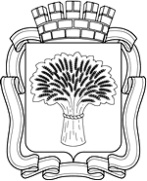 Российская ФедерацияАдминистрация города Канска
Красноярского краяПОСТАНОВЛЕНИЕРоссийская ФедерацияАдминистрация города Канска
Красноярского краяПОСТАНОВЛЕНИЕРоссийская ФедерацияАдминистрация города Канска
Красноярского краяПОСТАНОВЛЕНИЕРоссийская ФедерацияАдминистрация города Канска
Красноярского краяПОСТАНОВЛЕНИЕ14.03.2022 г.№203Об утверждении регламента взаимодействия структурных подразделений администрации города Канска по обеспечению жилыми помещениями детей-сирот и детей, оставшихся без попечения родителей, лиц из числа детей-сирот и детей, оставшихся без попечения родителей, лиц, которые относились к категории детей-сирот и детей, оставшихся без попечения родителей, лиц из числа детей-сирот и детей, оставшихся без попечения родителей, и достигли возраста 23 лет